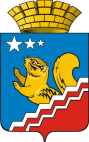 АДМИНИСТРАЦИЯ ВОЛЧАНСКОГО ГОРОДСКОГО ОКРУГАПРОТОКОлЗаседания Координационного совета по межнациональным и межконфессиональным отношениям на территории Волчанского городского округа30 марта 2021 года в 11:00 часов                                                                            № 1Зал заседания администрации Волчанского городского округаI. О решении протокола № 4 от 21.12.2021 года(Бородулина И.В.)Принять к сведению  информацию заместителя председателя комиссии И.В. Бородулиной.Вопросы снять с контроля, как исполненные.II. О реализации подпрограммы «Гармонизация межнациональных и этно-конфессиональных отношений и профилактика экстремизма на территории ВГО» муниципальной программы «Об утверждении муниципальной целевой программы ВГО «Профилактика правонарушений на территории ВГО до 2024 года», утвержденной постановлением главы ВГО от 12.11.2018 г. № 530. (Бородулина И.В.)Принять к сведению информацию заместителя председателя комиссии И.В. Бородулиной о реализации муниципальной программы «Профилактика правонарушений на территории Волчанского городского округа до 2024 года» подпрограммы «Профилактика правонарушений на территории  Волчанского городского округа». Администрации ВГО (Бородулина И.В.) взять на контроль 100% исполнение целевых показателей, средств местного бюджета, направленных на гармонизацию межнациональных и этно-конфессиональных отношений и профилактика экстремизма на период 2022 года.Членам комиссии внести предложения по изменению и дополнению мероприятий по профилактике правонарушений в Комплексный план профилактики правонарушений на территории Волчанского городского округа до 2024 года.Срок: до 1 мая 2022 года.III. О проводимой работе общественных организаций в 2021 годуи планы на 2022 год(Рейбандт Э.А.)Принять к сведению информацию председателя немецкого общества «Возрождение» Э.А.Рейбандт. Всем субъектам профилактики продолжать активно участвовать в мероприятиях, направленных на профилактику гармонизации межнациональных и межконфессиональных отношениях на территории ВГО. Проявлять бдительность и внимание по проявлению межнациональной розни среди населения, приезжих граждан.Срок: постоянно.IV. Анализ обстановки на территории ВГО  в сфере противодействия экстремизма(Швед В.В.) Доклад начальника отделения полиции №10 МО МВД России «Краснотурьинский» В.В. Шведа (Приложение 1) принять к сведению.Секретарю комиссии (Скоробогатова Ю.А.) направить субъектам профилактики  для использования в работе методическое пособие «Организация и проведение практических мероприятий в области гармонизации межнациональных отношений, профилактики экстремизма и идеологии терроризма», подготовленное Уральской ассоциацией «Центр этноконфессиональных исследований, профилактики экстремизма и противодействия идеологии терроризма».Срок: до 4 апреля 2022 года.V. Профилактика преступлений и административных правонарушений в сфере миграции(Завадская Н.С.)Доклад начальника ОВМ ОП № 32 МО МВД России «Краснотурьинский» Н.С. Завадской (Приложение 2) принять к сведению.VI. Об организации работы культурно-массовых мероприятий, направленных на распространение и укрепление культуры мира, продвижение идеалов взаимопонимания, терпимости, межнациональной солидарности(Изосимова Р.Р.)Доклад директора МАУК «КДЦ» ВГО Р.Р. Изосимовой (Приложение 3) принять к сведению.VII.Об организации работы по профилактике экстремизма в образовательных учреждениях(Вельмискина М.В., Анисимов С.В.)Доклад старшего инспектора Отдела образования ВГО М.В. Вельмискиной (Приложение 4) и директора  МБОУ ДО «ДЮСШ» С.В. Анисимова принять к сведению.Рассмотрение отчета  Министерства общественной безопасности СО о исполнении распоряжения Губернатора СО от 17.07.2020 № 127-РГ «Об итогах заседания Координационного совещания по обеспечению правопорядка в Свердловской области от 10 июня 2020 года по вопросу состояния работы по профилактике распространения экстремизма в молодежной среде, прежде всего в образовательных организациях,  и  мерах по повышению ее эффективности».Секретарю совета (Скоробогатова Ю.А.) направить отчет Отделу образования ВГО согласно пункту 1.Подготовка лучших учащихся для посвящения в юнармейцы.Срок: к 9 мая 2022 года.VIII.Разное (Бородулина И.В.)Рассмотрение Распоряжения Губернатора Свердловской области «Об итогах заседания Координационного совещания по обеспечению
правопорядка в Свердловской области от 24 ноября 2021 года по вопросу
о профилактике распространения экстремизма и радикальной идеологии
на территории Свердловской области» от 18.01. 2022 года № 5-РГ:Отделу образования (Адельфинская О.В.):Продолжить реализацию образовательных программ повышения квалификации преподавателей по совершенствованию форм и методов профилактической работы, направленной на противодействие деструктивным идеологиям в молодежной среде.Продолжить реализацию в рамках региональных программ Свердловской области по развитию образования и воспитанию молодежи мероприятий по разъяснению сути противоправной деятельности, осуществляемой лидерами экстремистских и радикальных организаций, с использованием популярных среди молодежи средств коммуникации.Принять меры по развитию дискуссионных площадок на базе клубов по месту жительства, в рамках деятельности которых несовершеннолетним должна быть предоставлена возможность выражать свое мнение по вопросам, затрагивающим их права и законные интересы, а также проблемы развития общества.Обеспечить в целях оказания своевременной помощи обучающимся и создания школьных служб примирения укомплектование образовательных организаций педагогами-психологами.Продолжить мониторинг социальных сетей в сети «Интернет» с целью своевременного выявления фактов участия несовершеннолетних в группах деструктивной направленности, неформальных молодежных течениях, а также выявления несовершеннолетних, проявляющих девиантное поведение.Активизировать работу молодежных волонтерских организаций (секций) по вовлечению подростков из групп деструктивной направленности и неформальных молодежных течений в социально значимую деятельность.Срок: в течение годаРассмотрение протокола заседания Консультационного совета по делам национальностей Свердловской области 15 декабря 2021 года № 61 (рег. 30.12.2021).МАУК КДЦ (Изосимова Р.Р.) в рамках проведения окружного мероприятия «Ожерелье Волчанска» принять участие в подготовке и размещении на сайте «НАРОДЫУРАЛА.СВЕ.РФ» информацию о мероприятиях, реализуемых на территории Волчанского городского округаСрок: по мере актуализации информации до 30 декабря 2022 года.Рассмотрение протокола оперативного совещания Правительства Свердловской области 29 декабря 2021 года № 38-ОП (рег. 30.12.2021).МАУК КДЦ (Изосимова Р.Р.): Изучить положительный опыт Серовского городского округа в организации мероприятий по реализации программы «Пушкинская карта».Срок: до 1 февраля 2022 года. Организовать работу по реализации программы «Пушкинская карта», согласно значения показателя, совместно с образовательными организациями по вопросам мониторинга и вовлеченности молодых людей в возрасте от 14 до 22 лет в популяризацию культурных мероприятий «Пушкинская карта».Срок: до 1 марта 2022 года.Секретарю совета (Скоробогатова Ю.А.) разместить протокол на сайте ВГО, направить членам комиссии.Срок: после подписания.Председатель                                                                                                             А.В. ВервейнЗаместитель председателя                                                                                  И.В. БородулинаСекретарь                                                                                                      Ю.А. СкоробогатоваПредседатель:Председатель:Глава администрации Волчанского городского округаВервейн А.В.Присутствовали:Присутствовали:Заместитель председателя заместитель главы администрации Волчанского городского округаБородулина И.В.Секретарь, старший инспектор  организационного отдела администрации Волчанского городского округа.Скоробогатова Ю.А. Директор  МБОУ ДО «ДЮСШ»Анисимов С.В.Старший инспектор Отдела образования ВГОВельмискина М.В. Директор ГАУ СОН СО «КЦСОН» города ВолчанскаГорбунова С.М.Директор МАУК «КДЦ» ВГОИзосимова Р.Р. Председатель немецкого общества «Возрождение»Рейбандт Э.А.Инженер по охране труда и технике безопасности ГБУЗ «Волчанская городская больница»Халилова Р.Р.Начальник Волчанского отделения полиции №10 МО МВД России «Краснотурьинский»Швед В.В.